ANEXO 1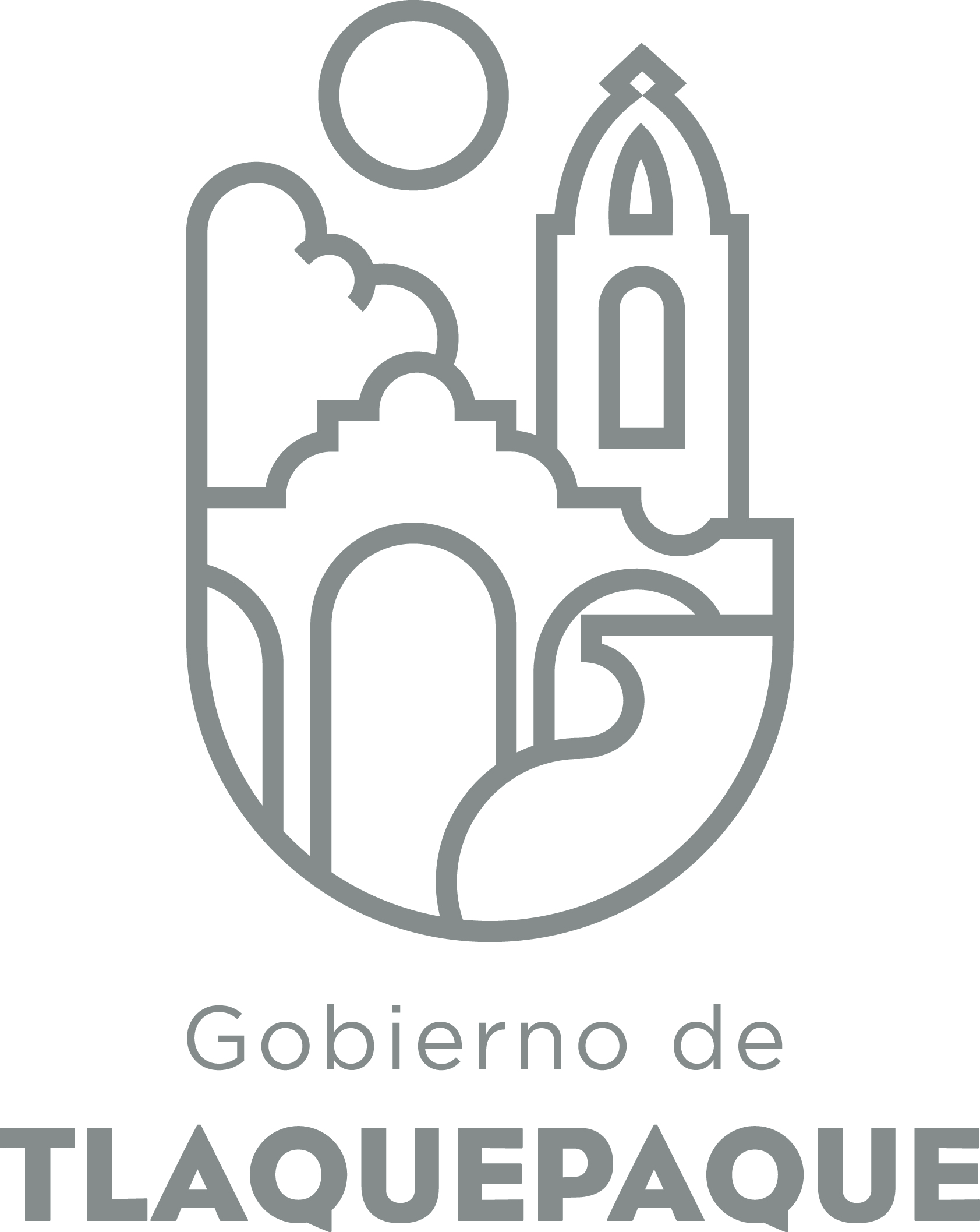 1.- DATOS GENERALESANEXO 22.- OPERACIÓN DE LA PROPUESTARecursos empleados para la realización del Programa/Proyecto/Servicio/Campaña (PPSC)DIRECCIÓN GENERAL DE POLÍTICAS PÚBLICASCARATULA PARA LA ELABORACIÓN DE PROYECTOS.A)Nombre del programa/proyecto/servicio/campañaA)Nombre del programa/proyecto/servicio/campañaA)Nombre del programa/proyecto/servicio/campañaA)Nombre del programa/proyecto/servicio/campañaPrevención de riesgos PsicosocialesPrevención de riesgos PsicosocialesPrevención de riesgos PsicosocialesPrevención de riesgos PsicosocialesPrevención de riesgos PsicosocialesPrevención de riesgos PsicosocialesEjeEje11B) Dirección o Área ResponsableB) Dirección o Área ResponsableB) Dirección o Área ResponsableB) Dirección o Área ResponsablePrevención de riesgos PsicosocialesPrevención de riesgos PsicosocialesPrevención de riesgos PsicosocialesPrevención de riesgos PsicosocialesPrevención de riesgos PsicosocialesPrevención de riesgos PsicosocialesEstrategiaEstrategia1.41.4C)  Problemática que atiende la propuestaC)  Problemática que atiende la propuestaC)  Problemática que atiende la propuestaC)  Problemática que atiende la propuestaTrabajo Infantil, PREVERP Adicciones, PREVERP embarazo infantil y adolescente, Abuso sexual infantil, Migración infantil no acompañada y Participación infantilTrabajo Infantil, PREVERP Adicciones, PREVERP embarazo infantil y adolescente, Abuso sexual infantil, Migración infantil no acompañada y Participación infantilTrabajo Infantil, PREVERP Adicciones, PREVERP embarazo infantil y adolescente, Abuso sexual infantil, Migración infantil no acompañada y Participación infantilTrabajo Infantil, PREVERP Adicciones, PREVERP embarazo infantil y adolescente, Abuso sexual infantil, Migración infantil no acompañada y Participación infantilTrabajo Infantil, PREVERP Adicciones, PREVERP embarazo infantil y adolescente, Abuso sexual infantil, Migración infantil no acompañada y Participación infantilTrabajo Infantil, PREVERP Adicciones, PREVERP embarazo infantil y adolescente, Abuso sexual infantil, Migración infantil no acompañada y Participación infantilLínea de AcciónLínea de AcciónC)  Problemática que atiende la propuestaC)  Problemática que atiende la propuestaC)  Problemática que atiende la propuestaC)  Problemática que atiende la propuestaTrabajo Infantil, PREVERP Adicciones, PREVERP embarazo infantil y adolescente, Abuso sexual infantil, Migración infantil no acompañada y Participación infantilTrabajo Infantil, PREVERP Adicciones, PREVERP embarazo infantil y adolescente, Abuso sexual infantil, Migración infantil no acompañada y Participación infantilTrabajo Infantil, PREVERP Adicciones, PREVERP embarazo infantil y adolescente, Abuso sexual infantil, Migración infantil no acompañada y Participación infantilTrabajo Infantil, PREVERP Adicciones, PREVERP embarazo infantil y adolescente, Abuso sexual infantil, Migración infantil no acompañada y Participación infantilTrabajo Infantil, PREVERP Adicciones, PREVERP embarazo infantil y adolescente, Abuso sexual infantil, Migración infantil no acompañada y Participación infantilTrabajo Infantil, PREVERP Adicciones, PREVERP embarazo infantil y adolescente, Abuso sexual infantil, Migración infantil no acompañada y Participación infantilNo. de PP EspecialNo. de PP EspecialD) Ubicación Geográfica / Cobertura  de ColoniasD) Ubicación Geográfica / Cobertura  de ColoniasD) Ubicación Geográfica / Cobertura  de ColoniasD) Ubicación Geográfica / Cobertura  de ColoniasMicaelita, Vergel, Liebres, juntas, Canal 58, Huertas, Tlaquepaque Centro, Emiliano Zapata, El Tapatío, San Pedrito, Santibáñez, Francisco I Madero, Buenos Aires, Tateposco, Zalate, San Martin de las Flores, Nueva Santa María y Parques de la Victoria.Micaelita, Vergel, Liebres, juntas, Canal 58, Huertas, Tlaquepaque Centro, Emiliano Zapata, El Tapatío, San Pedrito, Santibáñez, Francisco I Madero, Buenos Aires, Tateposco, Zalate, San Martin de las Flores, Nueva Santa María y Parques de la Victoria.Micaelita, Vergel, Liebres, juntas, Canal 58, Huertas, Tlaquepaque Centro, Emiliano Zapata, El Tapatío, San Pedrito, Santibáñez, Francisco I Madero, Buenos Aires, Tateposco, Zalate, San Martin de las Flores, Nueva Santa María y Parques de la Victoria.Micaelita, Vergel, Liebres, juntas, Canal 58, Huertas, Tlaquepaque Centro, Emiliano Zapata, El Tapatío, San Pedrito, Santibáñez, Francisco I Madero, Buenos Aires, Tateposco, Zalate, San Martin de las Flores, Nueva Santa María y Parques de la Victoria.Micaelita, Vergel, Liebres, juntas, Canal 58, Huertas, Tlaquepaque Centro, Emiliano Zapata, El Tapatío, San Pedrito, Santibáñez, Francisco I Madero, Buenos Aires, Tateposco, Zalate, San Martin de las Flores, Nueva Santa María y Parques de la Victoria.Micaelita, Vergel, Liebres, juntas, Canal 58, Huertas, Tlaquepaque Centro, Emiliano Zapata, El Tapatío, San Pedrito, Santibáñez, Francisco I Madero, Buenos Aires, Tateposco, Zalate, San Martin de las Flores, Nueva Santa María y Parques de la Victoria.Vinc al PNDVinc al PNDE) Nombre del Enlace o ResponsableE) Nombre del Enlace o ResponsableE) Nombre del Enlace o ResponsableE) Nombre del Enlace o ResponsableLic. Silvia Loera Cerritos  tel. 3310242878 correo electrónico dif.preverp@tlaquepaque.gob.mxLic. Silvia Loera Cerritos  tel. 3310242878 correo electrónico dif.preverp@tlaquepaque.gob.mxLic. Silvia Loera Cerritos  tel. 3310242878 correo electrónico dif.preverp@tlaquepaque.gob.mxLic. Silvia Loera Cerritos  tel. 3310242878 correo electrónico dif.preverp@tlaquepaque.gob.mxLic. Silvia Loera Cerritos  tel. 3310242878 correo electrónico dif.preverp@tlaquepaque.gob.mxLic. Silvia Loera Cerritos  tel. 3310242878 correo electrónico dif.preverp@tlaquepaque.gob.mxVinc al PEDVinc al PEDF) Objetivo específicoF) Objetivo específicoF) Objetivo específicoF) Objetivo específicoNiñas, niños y adolescentes y sus familias, abordadas en materia de erradicación del trabajo infantil, abuso sexual infantil, migración infantil y embarazo infantil y adolescente.Niñas, niños y adolescentes y sus familias, abordadas en materia de erradicación del trabajo infantil, abuso sexual infantil, migración infantil y embarazo infantil y adolescente.Niñas, niños y adolescentes y sus familias, abordadas en materia de erradicación del trabajo infantil, abuso sexual infantil, migración infantil y embarazo infantil y adolescente.Niñas, niños y adolescentes y sus familias, abordadas en materia de erradicación del trabajo infantil, abuso sexual infantil, migración infantil y embarazo infantil y adolescente.Niñas, niños y adolescentes y sus familias, abordadas en materia de erradicación del trabajo infantil, abuso sexual infantil, migración infantil y embarazo infantil y adolescente.Niñas, niños y adolescentes y sus familias, abordadas en materia de erradicación del trabajo infantil, abuso sexual infantil, migración infantil y embarazo infantil y adolescente.Vinc al PMetDVinc al PMetDG) Perfil de la población atendida o beneficiariosG) Perfil de la población atendida o beneficiariosG) Perfil de la población atendida o beneficiariosG) Perfil de la población atendida o beneficiariosNiñas, niños y adolescentes y sus familias, que estén en situación vulnerable, que cubran el perfil de las problemáticas antes mencionadas como el Trabajo Infantil, abuso sexual infantil, migración infantil y embarazo infantil y adolescente.Niñas, niños y adolescentes y sus familias, que estén en situación vulnerable, que cubran el perfil de las problemáticas antes mencionadas como el Trabajo Infantil, abuso sexual infantil, migración infantil y embarazo infantil y adolescente.Niñas, niños y adolescentes y sus familias, que estén en situación vulnerable, que cubran el perfil de las problemáticas antes mencionadas como el Trabajo Infantil, abuso sexual infantil, migración infantil y embarazo infantil y adolescente.Niñas, niños y adolescentes y sus familias, que estén en situación vulnerable, que cubran el perfil de las problemáticas antes mencionadas como el Trabajo Infantil, abuso sexual infantil, migración infantil y embarazo infantil y adolescente.Niñas, niños y adolescentes y sus familias, que estén en situación vulnerable, que cubran el perfil de las problemáticas antes mencionadas como el Trabajo Infantil, abuso sexual infantil, migración infantil y embarazo infantil y adolescente.Niñas, niños y adolescentes y sus familias, que estén en situación vulnerable, que cubran el perfil de las problemáticas antes mencionadas como el Trabajo Infantil, abuso sexual infantil, migración infantil y embarazo infantil y adolescente.Niñas, niños y adolescentes y sus familias, que estén en situación vulnerable, que cubran el perfil de las problemáticas antes mencionadas como el Trabajo Infantil, abuso sexual infantil, migración infantil y embarazo infantil y adolescente.Niñas, niños y adolescentes y sus familias, que estén en situación vulnerable, que cubran el perfil de las problemáticas antes mencionadas como el Trabajo Infantil, abuso sexual infantil, migración infantil y embarazo infantil y adolescente.Niñas, niños y adolescentes y sus familias, que estén en situación vulnerable, que cubran el perfil de las problemáticas antes mencionadas como el Trabajo Infantil, abuso sexual infantil, migración infantil y embarazo infantil y adolescente.Niñas, niños y adolescentes y sus familias, que estén en situación vulnerable, que cubran el perfil de las problemáticas antes mencionadas como el Trabajo Infantil, abuso sexual infantil, migración infantil y embarazo infantil y adolescente.H) Tipo de propuestaH) Tipo de propuestaH) Tipo de propuestaH) Tipo de propuestaH) Tipo de propuestaJ) No de BeneficiariosJ) No de BeneficiariosK) Fecha de InicioK) Fecha de InicioK) Fecha de InicioFecha de CierreFecha de CierreFecha de CierreFecha de CierreProgramaCampañaServicioProyectoProyectoHombresMujeresEnero 2017Enero 2017Enero 2017Diciembre 2017Diciembre 2017Diciembre 2017Diciembre 2017X166162FedEdoMpioxxxxI) Monto total estimadoI) Monto total estimadoI) Monto total estimado$1,328,139.86$1,328,139.86Fuente de financiamientoFuente de financiamientoXxA) Principal producto esperado (base para el establecimiento de metas)Se espera mantener el mismo numero de becados (328) pero acrecentar el padron de bebeficiados en un 30%  incorporándoles a todas las actividades que se ponen en marcha en las comunidades, siempre y cuando se cuente con el vehiculo; ya que nuestro trabajo se desarrolla en campo y es necesario salir a comunidad por lo menos dos veces a la semana.Trabajo infantil su objetivo es contribuir a la desincorporación de cualquier tipo de trabajo de niñas, niños y adolescentes que desempeñen actividades de alto riesgo e ilegalidad, y lograr su permanencia en la escuela.PREVERP adicciones su objetivo es promover y establecer estrategias para realizar acciones que prevengan los factores de riesgos psicosocial en niñas, niños y adolescentes, sus familias y sus comunidades, fortaleciendo habilidades de protección, el uso positivo del tiempo libre y la práctica de valores humanos, así como la atención del proceso recreativo de los grupos cautivos.PREVERP embarazo infantil y adolescente su objetivo es orientar y promover acciones que permitan reducir el embarazo y maternidad no planeados entre los adolescentes bajo una perspectiva de género, fomentando una actitud responsable frente a su sexualidad.Contribuir en la disminución de la incidencia del embarazo no deseado entre la población adolescente, a través de actividades participativas e institucionales que incluyan los talleres preventivos.Abuso sexual infantil su objetivo es prevenir, proteger y atender a los niños, niñas y adolescentes del abuso sexual infantil en todas sus formas, difundiendo información correspondiente al tema, buscando orientar y sensibilizar a la población sobre las formas de ASI, factores de riesgo y consecuencias sociales y psicológicas de dicho fenómeno. Fomentar la prevención del fenómeno del ASI entre los Niños, Niñas, Adolescentes y Padres de Familia del municipio de Tlaquepaque. Migración infantil no acompañada Conjuntar esfuerzos y acciones entre las instancias de los tres órganos de gobierno, instituciones públicas,  privadas y organismos de la sociedad civil nacionales e internacionales con el fin de prevenir y atender las necesidades de los niños, niñas y adolescentes migrantes y repatriados que viajan solos y las problemáticas colaterales a que están expuestos.Participación Infantil su objetivo es dar a conocer los derechos y obligaciones de las niñas, niños y adolescentes, tanto en escuelas como a población abierta, y asi como formar lideres que den a conocer a toda la población sus derechos y obligaciones.Se espera mantener el mismo numero de becados (328) pero acrecentar el padron de bebeficiados en un 30%  incorporándoles a todas las actividades que se ponen en marcha en las comunidades, siempre y cuando se cuente con el vehiculo; ya que nuestro trabajo se desarrolla en campo y es necesario salir a comunidad por lo menos dos veces a la semana.Trabajo infantil su objetivo es contribuir a la desincorporación de cualquier tipo de trabajo de niñas, niños y adolescentes que desempeñen actividades de alto riesgo e ilegalidad, y lograr su permanencia en la escuela.PREVERP adicciones su objetivo es promover y establecer estrategias para realizar acciones que prevengan los factores de riesgos psicosocial en niñas, niños y adolescentes, sus familias y sus comunidades, fortaleciendo habilidades de protección, el uso positivo del tiempo libre y la práctica de valores humanos, así como la atención del proceso recreativo de los grupos cautivos.PREVERP embarazo infantil y adolescente su objetivo es orientar y promover acciones que permitan reducir el embarazo y maternidad no planeados entre los adolescentes bajo una perspectiva de género, fomentando una actitud responsable frente a su sexualidad.Contribuir en la disminución de la incidencia del embarazo no deseado entre la población adolescente, a través de actividades participativas e institucionales que incluyan los talleres preventivos.Abuso sexual infantil su objetivo es prevenir, proteger y atender a los niños, niñas y adolescentes del abuso sexual infantil en todas sus formas, difundiendo información correspondiente al tema, buscando orientar y sensibilizar a la población sobre las formas de ASI, factores de riesgo y consecuencias sociales y psicológicas de dicho fenómeno. Fomentar la prevención del fenómeno del ASI entre los Niños, Niñas, Adolescentes y Padres de Familia del municipio de Tlaquepaque. Migración infantil no acompañada Conjuntar esfuerzos y acciones entre las instancias de los tres órganos de gobierno, instituciones públicas,  privadas y organismos de la sociedad civil nacionales e internacionales con el fin de prevenir y atender las necesidades de los niños, niñas y adolescentes migrantes y repatriados que viajan solos y las problemáticas colaterales a que están expuestos.Participación Infantil su objetivo es dar a conocer los derechos y obligaciones de las niñas, niños y adolescentes, tanto en escuelas como a población abierta, y asi como formar lideres que den a conocer a toda la población sus derechos y obligaciones.Se espera mantener el mismo numero de becados (328) pero acrecentar el padron de bebeficiados en un 30%  incorporándoles a todas las actividades que se ponen en marcha en las comunidades, siempre y cuando se cuente con el vehiculo; ya que nuestro trabajo se desarrolla en campo y es necesario salir a comunidad por lo menos dos veces a la semana.Trabajo infantil su objetivo es contribuir a la desincorporación de cualquier tipo de trabajo de niñas, niños y adolescentes que desempeñen actividades de alto riesgo e ilegalidad, y lograr su permanencia en la escuela.PREVERP adicciones su objetivo es promover y establecer estrategias para realizar acciones que prevengan los factores de riesgos psicosocial en niñas, niños y adolescentes, sus familias y sus comunidades, fortaleciendo habilidades de protección, el uso positivo del tiempo libre y la práctica de valores humanos, así como la atención del proceso recreativo de los grupos cautivos.PREVERP embarazo infantil y adolescente su objetivo es orientar y promover acciones que permitan reducir el embarazo y maternidad no planeados entre los adolescentes bajo una perspectiva de género, fomentando una actitud responsable frente a su sexualidad.Contribuir en la disminución de la incidencia del embarazo no deseado entre la población adolescente, a través de actividades participativas e institucionales que incluyan los talleres preventivos.Abuso sexual infantil su objetivo es prevenir, proteger y atender a los niños, niñas y adolescentes del abuso sexual infantil en todas sus formas, difundiendo información correspondiente al tema, buscando orientar y sensibilizar a la población sobre las formas de ASI, factores de riesgo y consecuencias sociales y psicológicas de dicho fenómeno. Fomentar la prevención del fenómeno del ASI entre los Niños, Niñas, Adolescentes y Padres de Familia del municipio de Tlaquepaque. Migración infantil no acompañada Conjuntar esfuerzos y acciones entre las instancias de los tres órganos de gobierno, instituciones públicas,  privadas y organismos de la sociedad civil nacionales e internacionales con el fin de prevenir y atender las necesidades de los niños, niñas y adolescentes migrantes y repatriados que viajan solos y las problemáticas colaterales a que están expuestos.Participación Infantil su objetivo es dar a conocer los derechos y obligaciones de las niñas, niños y adolescentes, tanto en escuelas como a población abierta, y asi como formar lideres que den a conocer a toda la población sus derechos y obligaciones.Se espera mantener el mismo numero de becados (328) pero acrecentar el padron de bebeficiados en un 30%  incorporándoles a todas las actividades que se ponen en marcha en las comunidades, siempre y cuando se cuente con el vehiculo; ya que nuestro trabajo se desarrolla en campo y es necesario salir a comunidad por lo menos dos veces a la semana.Trabajo infantil su objetivo es contribuir a la desincorporación de cualquier tipo de trabajo de niñas, niños y adolescentes que desempeñen actividades de alto riesgo e ilegalidad, y lograr su permanencia en la escuela.PREVERP adicciones su objetivo es promover y establecer estrategias para realizar acciones que prevengan los factores de riesgos psicosocial en niñas, niños y adolescentes, sus familias y sus comunidades, fortaleciendo habilidades de protección, el uso positivo del tiempo libre y la práctica de valores humanos, así como la atención del proceso recreativo de los grupos cautivos.PREVERP embarazo infantil y adolescente su objetivo es orientar y promover acciones que permitan reducir el embarazo y maternidad no planeados entre los adolescentes bajo una perspectiva de género, fomentando una actitud responsable frente a su sexualidad.Contribuir en la disminución de la incidencia del embarazo no deseado entre la población adolescente, a través de actividades participativas e institucionales que incluyan los talleres preventivos.Abuso sexual infantil su objetivo es prevenir, proteger y atender a los niños, niñas y adolescentes del abuso sexual infantil en todas sus formas, difundiendo información correspondiente al tema, buscando orientar y sensibilizar a la población sobre las formas de ASI, factores de riesgo y consecuencias sociales y psicológicas de dicho fenómeno. Fomentar la prevención del fenómeno del ASI entre los Niños, Niñas, Adolescentes y Padres de Familia del municipio de Tlaquepaque. Migración infantil no acompañada Conjuntar esfuerzos y acciones entre las instancias de los tres órganos de gobierno, instituciones públicas,  privadas y organismos de la sociedad civil nacionales e internacionales con el fin de prevenir y atender las necesidades de los niños, niñas y adolescentes migrantes y repatriados que viajan solos y las problemáticas colaterales a que están expuestos.Participación Infantil su objetivo es dar a conocer los derechos y obligaciones de las niñas, niños y adolescentes, tanto en escuelas como a población abierta, y asi como formar lideres que den a conocer a toda la población sus derechos y obligaciones.Se espera mantener el mismo numero de becados (328) pero acrecentar el padron de bebeficiados en un 30%  incorporándoles a todas las actividades que se ponen en marcha en las comunidades, siempre y cuando se cuente con el vehiculo; ya que nuestro trabajo se desarrolla en campo y es necesario salir a comunidad por lo menos dos veces a la semana.Trabajo infantil su objetivo es contribuir a la desincorporación de cualquier tipo de trabajo de niñas, niños y adolescentes que desempeñen actividades de alto riesgo e ilegalidad, y lograr su permanencia en la escuela.PREVERP adicciones su objetivo es promover y establecer estrategias para realizar acciones que prevengan los factores de riesgos psicosocial en niñas, niños y adolescentes, sus familias y sus comunidades, fortaleciendo habilidades de protección, el uso positivo del tiempo libre y la práctica de valores humanos, así como la atención del proceso recreativo de los grupos cautivos.PREVERP embarazo infantil y adolescente su objetivo es orientar y promover acciones que permitan reducir el embarazo y maternidad no planeados entre los adolescentes bajo una perspectiva de género, fomentando una actitud responsable frente a su sexualidad.Contribuir en la disminución de la incidencia del embarazo no deseado entre la población adolescente, a través de actividades participativas e institucionales que incluyan los talleres preventivos.Abuso sexual infantil su objetivo es prevenir, proteger y atender a los niños, niñas y adolescentes del abuso sexual infantil en todas sus formas, difundiendo información correspondiente al tema, buscando orientar y sensibilizar a la población sobre las formas de ASI, factores de riesgo y consecuencias sociales y psicológicas de dicho fenómeno. Fomentar la prevención del fenómeno del ASI entre los Niños, Niñas, Adolescentes y Padres de Familia del municipio de Tlaquepaque. Migración infantil no acompañada Conjuntar esfuerzos y acciones entre las instancias de los tres órganos de gobierno, instituciones públicas,  privadas y organismos de la sociedad civil nacionales e internacionales con el fin de prevenir y atender las necesidades de los niños, niñas y adolescentes migrantes y repatriados que viajan solos y las problemáticas colaterales a que están expuestos.Participación Infantil su objetivo es dar a conocer los derechos y obligaciones de las niñas, niños y adolescentes, tanto en escuelas como a población abierta, y asi como formar lideres que den a conocer a toda la población sus derechos y obligaciones.Formar grupos de autoayuda en las diferentes comunidades, donde se impartirán platicas basados en los manuales de “10 recomendaciones para proteger a tus hijos contra las adicciones”, “La familia la mejor fortaleza contra las adicciones”, “mi club de autoestima”, “Manual de buen trato” etc. Asi como visitas domiciliarias para un buen seguimiento de los becados recabando boletas de calificaciones bimestralmente, coordinación con instituciones vinculadas con adicciones ya sea para obtener material asi como internarmiento de niños y adolescentes con problemas de adicciones, actividades deportivas, recreativas y culturales asi como campamentos para niñas, niños y adolescentes, de igual manera se trabaja con todas las temáticas en escuelas primarias, secundarias y bachillerato, se cuenta con bebés simuladores con los que se imparten platicas de prevención “Mas vale prevenir que amamantar” asi como simuladores de embarazo (vientres). De igual manera se imparten platicas de Trata de personas asi como la prevención de la migración infantil, Pinta de bardas para difundir los derechos de las niñas, niños y adolescentes.Formar grupos de autoayuda en las diferentes comunidades, donde se impartirán platicas basados en los manuales de “10 recomendaciones para proteger a tus hijos contra las adicciones”, “La familia la mejor fortaleza contra las adicciones”, “mi club de autoestima”, “Manual de buen trato” etc. Asi como visitas domiciliarias para un buen seguimiento de los becados recabando boletas de calificaciones bimestralmente, coordinación con instituciones vinculadas con adicciones ya sea para obtener material asi como internarmiento de niños y adolescentes con problemas de adicciones, actividades deportivas, recreativas y culturales asi como campamentos para niñas, niños y adolescentes, de igual manera se trabaja con todas las temáticas en escuelas primarias, secundarias y bachillerato, se cuenta con bebés simuladores con los que se imparten platicas de prevención “Mas vale prevenir que amamantar” asi como simuladores de embarazo (vientres). De igual manera se imparten platicas de Trata de personas asi como la prevención de la migración infantil, Pinta de bardas para difundir los derechos de las niñas, niños y adolescentes.Formar grupos de autoayuda en las diferentes comunidades, donde se impartirán platicas basados en los manuales de “10 recomendaciones para proteger a tus hijos contra las adicciones”, “La familia la mejor fortaleza contra las adicciones”, “mi club de autoestima”, “Manual de buen trato” etc. Asi como visitas domiciliarias para un buen seguimiento de los becados recabando boletas de calificaciones bimestralmente, coordinación con instituciones vinculadas con adicciones ya sea para obtener material asi como internarmiento de niños y adolescentes con problemas de adicciones, actividades deportivas, recreativas y culturales asi como campamentos para niñas, niños y adolescentes, de igual manera se trabaja con todas las temáticas en escuelas primarias, secundarias y bachillerato, se cuenta con bebés simuladores con los que se imparten platicas de prevención “Mas vale prevenir que amamantar” asi como simuladores de embarazo (vientres). De igual manera se imparten platicas de Trata de personas asi como la prevención de la migración infantil, Pinta de bardas para difundir los derechos de las niñas, niños y adolescentes.Formar grupos de autoayuda en las diferentes comunidades, donde se impartirán platicas basados en los manuales de “10 recomendaciones para proteger a tus hijos contra las adicciones”, “La familia la mejor fortaleza contra las adicciones”, “mi club de autoestima”, “Manual de buen trato” etc. Asi como visitas domiciliarias para un buen seguimiento de los becados recabando boletas de calificaciones bimestralmente, coordinación con instituciones vinculadas con adicciones ya sea para obtener material asi como internarmiento de niños y adolescentes con problemas de adicciones, actividades deportivas, recreativas y culturales asi como campamentos para niñas, niños y adolescentes, de igual manera se trabaja con todas las temáticas en escuelas primarias, secundarias y bachillerato, se cuenta con bebés simuladores con los que se imparten platicas de prevención “Mas vale prevenir que amamantar” asi como simuladores de embarazo (vientres). De igual manera se imparten platicas de Trata de personas asi como la prevención de la migración infantil, Pinta de bardas para difundir los derechos de las niñas, niños y adolescentes.Formar grupos de autoayuda en las diferentes comunidades, donde se impartirán platicas basados en los manuales de “10 recomendaciones para proteger a tus hijos contra las adicciones”, “La familia la mejor fortaleza contra las adicciones”, “mi club de autoestima”, “Manual de buen trato” etc. Asi como visitas domiciliarias para un buen seguimiento de los becados recabando boletas de calificaciones bimestralmente, coordinación con instituciones vinculadas con adicciones ya sea para obtener material asi como internarmiento de niños y adolescentes con problemas de adicciones, actividades deportivas, recreativas y culturales asi como campamentos para niñas, niños y adolescentes, de igual manera se trabaja con todas las temáticas en escuelas primarias, secundarias y bachillerato, se cuenta con bebés simuladores con los que se imparten platicas de prevención “Mas vale prevenir que amamantar” asi como simuladores de embarazo (vientres). De igual manera se imparten platicas de Trata de personas asi como la prevención de la migración infantil, Pinta de bardas para difundir los derechos de las niñas, niños y adolescentes.Indicador de Resultados vinculado al PMD según Línea de Acción 328 Beneficiarios328 Beneficiarios328 Beneficiarios328 Beneficiarios328 BeneficiariosIndicador vinculado a los Objetivos de Desarrollo Sostenible AlcanceCorto PlazoMediano PlazoMediano PlazoMediano PlazoLargo PlazoAlcanceXC) Valor Inicial de la MetaValor final de la MetaValor final de la MetaNombre del indicadorFormula del indicadorFormula del indicador328328328Clave de presupuesto determinada en Finanzas para la etiquetación de recursosClave de presupuesto determinada en Finanzas para la etiquetación de recursosClave de presupuesto determinada en Finanzas para la etiquetación de recursosCronograma Anual  de ActividadesCronograma Anual  de ActividadesCronograma Anual  de ActividadesCronograma Anual  de ActividadesCronograma Anual  de ActividadesCronograma Anual  de ActividadesCronograma Anual  de ActividadesCronograma Anual  de ActividadesCronograma Anual  de ActividadesCronograma Anual  de ActividadesCronograma Anual  de ActividadesCronograma Anual  de ActividadesCronograma Anual  de ActividadesD) Actividades a realizar para la obtención del producto esperado 201720172017201720172017201720172017201720172017D) Actividades a realizar para la obtención del producto esperado ENEFEBMZOABRMAYJUNJULAGOSEPOCTNOVDICEntrevistas para el llenado de notas de seguimientoxxxRecabar boletas de calificaciones bimestralesxxxxxPlaticas de autoayuda en grupos  comunitarios con los diferentes temáticas de los manuales xxxxxxxxxxxXActividades deportivas, recreativas y culturalesxxxxxxxxxxxXCampamento recreativoxPlaticas de prevención en las escuelasxxxxxxxxxxxxPinta de bardasxxRecorrido a cruceros para detectar casos de trabajo infantil y/o explotación sexual matutinos, verpertinos y nocturnosxxxxxxxxxxxXEscuela para padresVisitas domiciliariasxxxxxxxxxxxXVisitas a escuelas para seguimiento académico de los becadosxxxxXGrupos de prevención de embarazo con los bebés electrónicosxxxxxxxxxxxXFeria de la prevención de riesgosxxxXDifusión del programaxxxxxxxxxxxXEncuentro cultural y deportivoXOrientaciones individuales y familiaresxxxxxxxxxxxXDifusión de los derechos de los niñosxxxxxxxxxxxXEleccion del difusor infantilXOrientaciones PsicologicasxxxxxxxxxxxxCanalizaciones y derivacionesxxxxxxxxxxxxCoordinacines intrainstitucionales y extrainstitucionalesxxxxxxxxxxxxLudoteca con los talleres de Inteligencia emocional, gimnasia cerebral y club de tareasxxxxxxxxxxxxCapacitaciones para el personalxxxxxxxxxxxxCursos de veranoxxSistematizacion de la practicaxxxxxxxxxxxxE) Recursos HumanosNúmero F) Recursos MaterialesNúmero/LitrosTipo de financiamiento del recursoTipo de financiamiento del recursoG) Recursos FinancierosMontoE) Recursos HumanosNúmero F) Recursos MaterialesNúmero/LitrosProveeduríaFondo RevolventeG) Recursos FinancierosMontoPersonal que participa en éste PPSC12Vehículos empleados para éste PPSC1Monto total del Recurso obtenido mediante el fondo REVOLVENTE que se destina a éste PPSC$2,516.40Personal que participa en éste PPSC12Combustible mensual que consumen los vehículos empleados para éste PPSC180XMonto total del Recurso obtenido mediante el fondo REVOLVENTE que se destina a éste PPSC$2,516.40Personal que participa en éste PPSC12Computadoras empleadas para éste PPSC7Monto total del Recurso obtenido mediante el fondo REVOLVENTE que se destina a éste PPSC$2,516.40